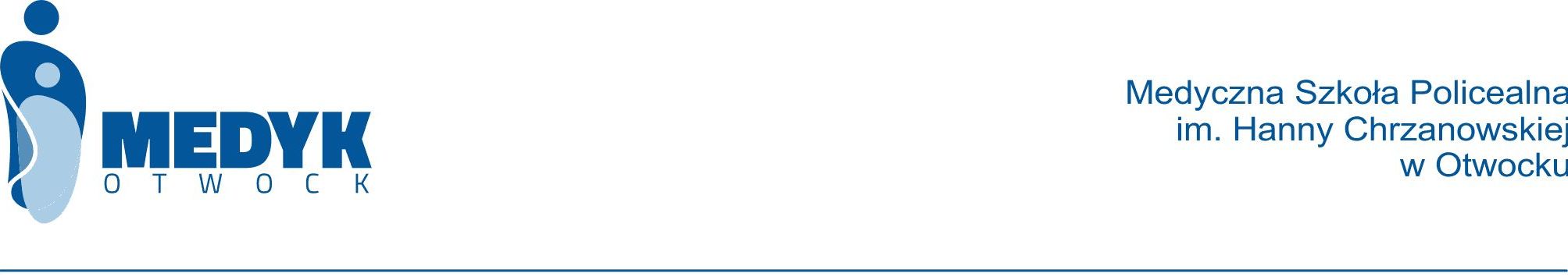 MSPa.226/2 /2024                                                                                                                                                  Załącznik nr 1III. Potwierdzenie spełnienia wymagań formalno - prawnychAktualny odpis z właściwego rejestru, jeżeli odrębne przepisy wymagają wpisu do rejestru w celu wykazania braku podstaw do wykluczenia w parciu o art. 24 ust.1 pkt.2 ustawy, wystawiony nie wcześniej niż 6 miesięcy przed upływem terminu składania ofert, a w stosunku do osób fizycznych oświadczenie w zakresie art. 24 ust.1 pkt 2 ustawy.w przypadku, gdy Wykonawcę reprezentuje pełnomocnik - pełnomocnictwo określające jego zakres i podpisane przez osoby uprawnione do reprezentacji Wykonawcy, w przypadku, gdy ofertę składają Wykonawcy ubiegający się wspólnie o udzielenie zamówienia wymagane jest załączenie dokumentu pełnomocnictwa określającego zakres umocowania pełnomocnika ustanowionego,Zapoznaliśmy się ze szczegółowym opisem przedmiotu zamówienia oraz warunkami umowy i nie wnosimy w stosunku do nich żadnych uwag, a w przypadku wyboru naszej oferty podpiszemy umowę na warunkach i w terminie zaproponowanym przez Zamawiającego. IV. Cena oferty dla przedmiotu zamówieniaWykonawca zobowiązany jest do podania ceny dla oferowanego przedmiotu zamówienia zgodnie ze szczegółowym opisem przedmiotu zamówienia i terminem realizacji tj. :Dostawa -  do                                         2024Całkowity koszt realizacji zamówienia:  ….............zł / słownie : ….......................................................plus podatek VAT …........................., co stanowi wartość brutto: …...............................zł / słownie : ….............................................................................................OFERTA z ponumerowany zawiera łącznie: . . . . . . . ponumerowanych stron/kartek**(odpowiednio skreślić)V. Załączniki do ofertyspecyfikacja techniczna oferowanych produktów,wizualizacja produktów z logo szkoły i adresem strony internetowej www.medyk-otwock.pl  zgodnie z załącznikiem nr 3 i 4.  Słowo „Stacja” powinno być wzięte w  cudzysłów.. . . . . . . . . . . . . . . . . . .podpis osoby uprawnionejklauzula informacyjna RODO Zgodnie z art. 13 ust. 1 i 2 rozporządzenia Parlamentu Europejskiego i Rady (UE) 2016/679 z dnia 27 kwietnia 2016 r. w sprawie ochrony osób fizycznych w związku z przetwarzaniem danych osobowych i w sprawie swobodnego przepływu takich danych oraz uchylenia dyrektywy 95/46/WE (ogólne rozporządzenie o ochronie danych) (Dz. Urz. UE L 119 z 04.05.2016, str. 1), dalej „RODO”, informujemy, że: Administratorem Pani/Pana danych osobowych jest Medyczna Szkoła Policealna im. Hanny Chrzanowskiej  w Otwocku, ul. Michała Elwiro  Andriollego 90, 05-400 Otwock;inspektorem ochrony danych osobowych w Medycznej Szkole Policealnej im. Hanny Chrzanowskiej w Otwocku jest Pani Anna Lech, kontakt: adres e-mail: a.lech@medyk-otwock.pl;Pani/Pana dane osobowe przetwarzane będą na podstawie art. 6 ust. 1 lit. c RODO w celu związanym z postępowaniem na  „Dostawę loco Medyczna Szkoła Policealna im. Hanny Chrzanowskiej w Otwocku oleju opałowego lekkiego grzewczego) w ilości do 35 000 l” znak MSPa.26/17/2021 prowadzonym w formie zapytania o cenę;odbiorcami Pani/Pana danych osobowych będą pracownicy Administratora w zakresie swoich obowiązków służbowych na podstawie upoważnienia;  Pani/Pana dane osobowe będą przechowywane, zgodnie z instrukcja kancelaryjną i przepisami archiwizacyjnymi;obowiązek podania przez Panią/Pana danych osobowych bezpośrednio Pani/Pana dotyczących jest wymogiem związanym z udziałem w postępowaniu;  w odniesieniu do Pani/Pana danych osobowych decyzje nie będą podejmowane w sposób zautomatyzowany, stosowanie do art. 22 RODO;posiada Pani/Pan:na podstawie art. 15 RODO prawo dostępu do danych osobowych Pani/Pana dotyczących;na podstawie art. 16 RODO prawo do sprostowania Pani/Pana danych osobowych **;na podstawie art. 18 RODO prawo żądania od administratora ograniczenia przetwarzania danych osobowych z zastrzeżeniem przypadków, o których mowa w art. 18 ust. 2 RODO ***;  prawo do wniesienia skargi do Prezesa Urzędu Ochrony Danych Osobowych, gdy uzna Pani/Pan, że przetwarzanie danych osobowych Pani/Pana dotyczących narusza przepisy RODO;nie przysługuje Pani/Panu:w związku z art. 17 ust. 3 lit. b, d lub e RODO prawo do usunięcia danych osobowych;prawo do przenoszenia danych osobowych, o którym mowa w art. 20 RODO;na podstawie art. 21 RODO prawo sprzeciwu, wobec przetwarzania danych osobowych, gdyż podstawą prawną przetwarzania Pani/Pana danych osobowych jest art. 6 ust. 1 lit. c RODO. ___________________________________                                                                                                                                          Podpis wykonawcy lub                                                                                                                                                                upoważnionego przedstawiciela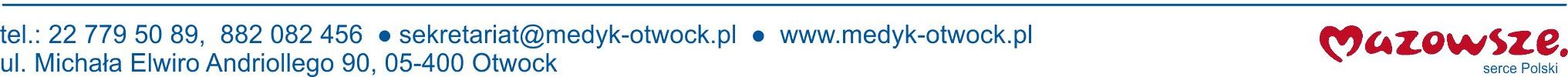                                                                                               O F E R T AI. Dane Wykonawcy:1. Pełna nazwa . . . . . . . . . . . . . . . . . . . . . . . . . . . . . . . . . . . . . . . . . . . . . . . . . .2. Adres . . . . . . . . . . . . . . . . . . . . . . . . . . . . . . . . . . . . . . . . . . . . . . . . . . . . . . . . .3. Województwo. . . . . . . . . . . . . . . . . . . . . . . . . . . . . . . . . . . . . . . . . . . . . . . . . . .4. Numer telefonu i adres e-mail  oraz nazwisko osoby uprawnionej do kontaktów:. . . . . . . . . . . . . . . . . . . . . .. . . . . . . . . . . . . . . . . . . . . . . . . .5. REGON . . . . . . . . . . . . . . . . . . . . . . . . . . . . . . . . . . . . . . . . . . . . . . . . . . . . . . .6. NIP ……………………………………………………………………………………….II. Przedmiot oferty:Oferta dotyczy postępowania poniżej wartości 130 000,00 zł netto bez stosowania ustawy prawo zamówień publicznych ogłoszonego przez:Medyczna Szkoła Policealna im. Hanny Chrzanowskiej w Otwockuul. Michała Elwiro Andriollego 9005-400 OtwockPrzedmiotem zamówienia jest:zakup gadżetów promocyjnych na potrzeby Medycznej Szkoły Policealnej im. Hanny Chrzanowskiej w Otwocku